Witajcie w Tajnym Laboratorium!Znaleźliście się tu nieprzypadkowo. Szaleni naukowcy chcą zniszczyć świat. Jesteście ostatnimi, którzy mogą temu zapobiec i odwrócić fatalne skutki ich eksperymentu. Jest tylko jedno ALE…. Właśnie drzwi za Wami się zatrzasnęły. Macie zaledwie pół godziny, aby znaleźć klucz do drugiego wyjścia. Liczy się czas. Wierzymy, że nas uratujecie.	Klassenzimmer B2- 103Fenster			Tafel		Tὒr 	y	REIHE 1 		REIHE2    	REIHE 3123451                   2                   3	x               Stuhl 1 (x1, y1), Stuhl 2 (x2, y2)Stuhl 3 (x3, y3)KOD1 : x1 x2 x3 y1 y3addieren      		plussubtrahieren       minusdividieren        durchmultiplizieren    	malKod 7: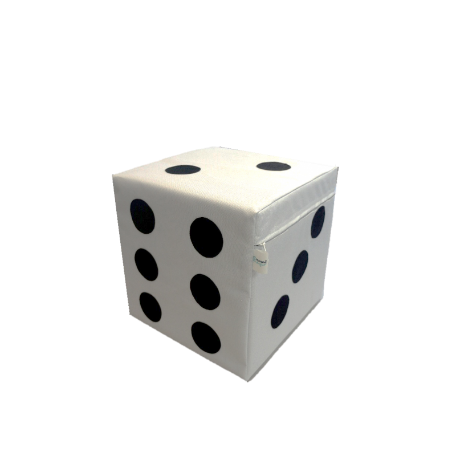 ROT	BLAU             GELB	?	?	?SCENARIUSZ:Uczniowie  (4 osób z klasy) wchodzą do sali przez zaplecze.Instrukcja: Uczniowie mają 30 minut na rozwiązanie zagadek i wydostanie się z sali, nie można zaglądać w otaśmowane miejsca, nie robimy nic  na siłę, tylko sposobem. Rywalizują z pozostałymi klasami VII i VIII, za każdy odgadnięty kod dostają 1 żeton. Przeliczenie 1 żeton – 10 punktów. Za każdą podpowiedź  – 20pkt. Do klasyfikacji liczy się czas i punkty. Nie zdradzają zagadek pozostałym klasom, bo inaczej zmniejszają swoje szanse na wygraną.Przy wejściu butelka z listem (TAFEL) prowadzi do tablicy,Tablica – odczytują wskazówkę i współrzędne krzeseł KOD 1 do skrytki nr 1 – niebieska kłódka cyfrowa na 5 cyfrSkrytka nr 1 – wskazówka do KODU 2 muszą wcześniej pozbierać i policzyć ile jest siłomierzy, bryłek, magnesów i cylindrówZnajdują skrytkę nr 2 – kod QR i informacja Geburtsdatum, szukają na tablicy na plakatach daty urodzin Roentgena – kod 4 do skrytki 4Skrytka nr 4 – krzyżówka z hasłem Spiegel, kartka z pytaniem do odczytu na lustrze – odpowiedź stanowi nr strony w książce (kod 3 ) i prowadzi do kodu nr 5---------------------------------------------------------------------------------------------------------------------------Co mogą znaleźć wcześniej?- latarkę UV- bateria do kalkulatora- kalkulator- siłomierze, cylindry, bryłki, magnesy, kostki, kartki ze wskazówkami- pudełko z działaniem matematycznym po niemiecku – wynik jest KODEM 6- kluczyk do kłódki skrytki, w której jest wskazówka do KODU 5Co jeszcze potrzeba?- krzyżówka - kod QR o Rentgenie- taśma czarno-żółta- taśma klejąca zwykła- lista piłkarzy z ich wiekiemZa co dostają żetony zwycięstwa? Po 1 żetonie wartym 10 pkt. Za każdy odgadnięty kod z tabeli (czyli max 70 pkt, bo 7 kodów). Każda podpowiedź kosztuje -20pkt. Można maksymalnie skorzystać z 2 podpowiedzi podczas gry. Na koniec zapisać, która klasa ile punktów za żetony – które oddają i czas wykonania zadania.CHECKLIST:Wetknąć list do butelki i postawić przy wejściu.Ustawić do góry 3 krzesła i położyć na nich kartki z napisami STUHL 1,2, 3  (przy oknie piąta ławka – STUHL 2, w rzędzie środkowym ławka druga – STUHL 3, w rzędzie przy ścianie ławka czwarta – STUHL 1)Przyczepić magnesami plakaty na otwartej tablicy, na jednym zamykanym, bocznym skrzydle przyczepić informację o KODZIE 1Rozłożyć kostki – 6 sztuk, siłomierze - 8, magnesy – 5 szt. i cylindry- 4 szt, bryłki – 6 szt., kalkulator, Schować i przykleić latarkę UV do dna szuflady, aby od razu przy otwarciu szuflady nie wyskoczyła.Włożyć odpowiednie zawartości do skrytek i walizek.Rozłożyć schowki i walizki po szafach itd.Rozłożyć pudełko z baterią oraz pudełko z pająkiem z działaniem matematycznym,Położyć kartkę pod jakąś doniczkę z tłumaczeniem +, -, : ,x Włożyć listę piłkarzy do pudełka z kłódką na klucz. Schować kluczyk  - włożyć do wazonika.Włożyć kartkę UV na odpowiednią stronę i ustawić dobrze książki.Włożyć kluczyk od sali do walizki, do kieszonki.Ustawić bombę – online-stopwatch Bomb CountdownNR KODUNR SKRYTKI i co tam jest1      niebieska kłódka cyfrowa  (31242)1 kartka ile jest siłomierzy itd.2 niebieska kłódka cyfrowa naciskana na 8 cyfr (4658 – kolejność dowolna)Kod QR + kartka Geburtsdatum3 – to liczba 35 – wiek SchweinsteigeraKsiążka postawiona do góry nogami i wystająca w biblioteczce, na stronie 35 kartka z niewidoczną informacją4 granatowa kłódeczka na 3 cyfry (845)krzyżówka z hasłem Spiegel, kartka z pytaniem do odczytu przed lustrem: Wie alt ist Bastian Schweinsteiger (ma 34 lat)5  informacja zapisana w UV Strahlen (973)Kod potrzebny do czarnej walizki – lewy kod6  kłódka serce (243)Kartka z kostkami i kolorami po niemiecku7 kolory kostek cyfry z wykałaczką (461)Kod potrzebny do czarnej walizki – prawy kodPudełko z kłódką z kluczykiemLista piłkarzy  - informacja KOD3KLASAczas wykonania zadaniaCzy zadanie ukończone?PUNKTY dodatnie i ujemne7a7b7c7d8a8b8c8d8e